Фототаблица осмотра конструкции расположеннойпо адресу: посёлок Снежный, ул. Геодезистов от 27.07.2022.Съёмка проводилась в 10 часов 45 минут телефоном Xiaomi 11TФото 20 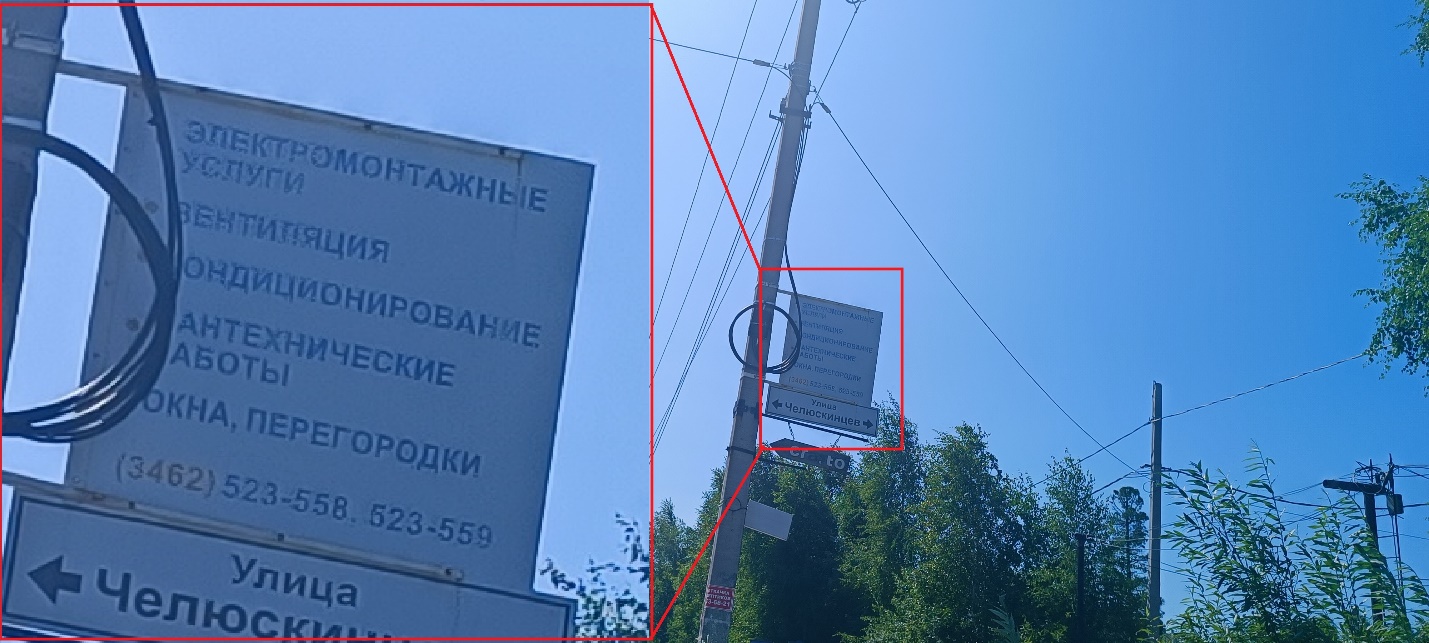 